THE CONVERSATION OF TEAMWORK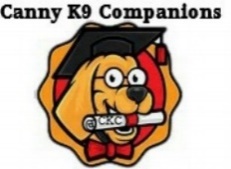 WITHDANA ZINN & SUE STERNBERGSaturday April 30th & Sunday May 1st 2022Girl Scouts Camp Icimani5488 Yellow Mountain Road, Roanoke VA 24014Auditor:	Weekend 	$175Auditor:	Saturday only 	$100Auditor:	Sunday only 	$100Check here if you are interested in a working spot (do not apply if you are not going to commit to auditing if your dog is not selected.)
Working spots will be for one day only and cost an additional $150
Please complete the second page and include that with your application.If selected payment will be required within 72 hours of notification.
Payment to audit must be made when application is submitted. There is a $20 fee for any returned checks.Prior to April 20th refunds will be given minus $25.
There will be no refunds after April 20th unless a replacement can be found. For more information email Ann at: info@cannyk9companions.com
Print, complete registration form, sign waiver and send with your payment to:Ann Hogg
552 Parkview DriveBlue Ridge VA 24064Please make checks payable to Ann HoggName:  	Address:  	City:  	_State:  	Zip:  	Cell Phone Number: 	_Email: 	___________
Signature:___________________________	Date: __________________THE CONVERSATION OF TEAM WORK
DANA ZINN AND SUE STERNBERG
APPLICATION FOR A WORKING SPOT
(If selected $150 is due within 72 hours of notification.  You will be notified by March 5th 2022.)
  Please do not apply if you are not prepared to audit if your dog is not selected for a working spot!Dogs Name: _______________________________________________________


Breed: ____________________________________________________________Dogs Age:__________________________________________________________What level is your dog competing or training at: ___________________________
Please let us know if your dog has any sensitivities:
__________________________________________________________________________________________________________________________________________________________________________________________________________________________________________________________________________________________________________________________________________SaturdaySundayNo preferenceDisclaimer and Waiver of LiabilityI hereby acknowledge that I have voluntarily signed up for dog training seminar with Canny K9 Companions. I am aware that there are inherent risks and hazards involved with and around dogs, and I am voluntarily participating in the activities with the knowledge of these potential dangers. I am not relying on Canny K9 Companions LLC, the organizer, The Girls Scouts of Virginia Skyline or the seminar presenters (Dana Zinn & Sue Sternberg) to prevent any loss or injury to myself or my dog(s). In order to participate in this Nose Work seminar, I, being fully informed of risks and hazards, agree to   assume ALL RISK OF SUCH OCCURRENCE.I hereby waive any and all claims or actions I or my guardians, representative or assigns may have against Canny K9 Companions LLC, and agree to release Canny K9 Companions LLC from liability in any and all personal injuries to myself, my dog(s), children in my charge, or harm to property causes directly or indirectly by any acts that might occur in conjunction with this dog Nose Work seminar or from the facility or grounds on which it sits, even if caused by alleged negligence by Canny K9 Companions LLC, visiting parties, or any other person(s).I also agree to assume sole responsibility for injury or damage caused by myself, children in my charge, or by the dog I own or handle during participation in this seminar and further indemnify, defend, and hold Canny K9 Companions LLC harmless from any damage, loss, liability, or expense, including legal costs and attorney fees, which result from damage caused by myself, children in my charge, or the dog I own or handle.RELEASE OF LIABILITY: I have carefully read this release of liability and fully understand the contents thereof. I am aware that this is a release of liability and a contract between Canny K9 Companions LLC and me, and I agree to it of my own free will.I/we further agree that the trainers have the right to refuse training to any dog that repeatedly displays a vicious aggressive manner that is believed by the trainers not manageable by his/her owner or handler and that the trainers have the right to excuse any dog that appears in poor health.I have read the above cancellation policy and I agree to all terms. I understand that there are no exceptions to the policy regardless of the reason for the cancellation. I understand that cancellation after April 20th 2022 may result in my receiving NO REFUND if my spot cannot be filled from the waiting list. I also understand that if I apply for a working spot and my dog is not selected I will commit to my auditing spot and that I may not give nor sell my spot to another person. 	(signature)	 	(date)R OA N O KE, VA   (5 4 0) 5 2 4 8 3 7 2   I N F O @ C A N N Y K 9 C O M PA N I O N S. C O M (M A I LT O : I N F O @ C A N N Y K 9 C O M PA N I O NS . C O M)ASSUMPTION OF THE RISK AND WAIVER OF LIABILITY RELATING TO CORONAVIRUS/COVID-19The novel Coronavirus (“COVID-19") has been declared a worldwide pandemic by the World Health Organization. COVID-19 is extremely contagious and is believed to spread mainly from person-to-person contact. As a result, federal, state, and local governments and federal and state health agencies have recommended social distancing and have, in many locations, prohibited or limited the congregation of groups of people. Canny K9 Companions, LLC, (hereinafter “CKC”), has put in place preventative measures to reduce the spread of COVID-19; however, CKC, cannot guarantee that you will not become infected with COVID-19. Further, attending and/or participating in a CKC class or seminar could increase your risk of contracting COVID-19.By signing this document, I acknowledge the contagious nature of COVID-19 and voluntarily assume the risk that I may be exposed to or infected by COVID-19 as a result of attending and/or participating in a CKC class or seminar and that such exposure or infection may result in personal injury, illness, permanent disability, and death. I understand that the risk of becoming exposed to or infected by COVID-19 at a CKC class or seminar may result from the actions or inactions of myself or others. I voluntarily agree to assume all of the foregoing risks and accept sole responsibility for my decision to participate in a CKC class or seminar, and any personal injury, disability, illness, death, damage, loss, claim, liability, or expense of any kind, that I may experience or incur in connection with my participation in a CKC class.I hereby release, covenant not to sue, discharge, and hold harmless CKC, its directors, venues used, people at the venue not associated with CKC, members and employees and all class or seminar participants from any and all liabilities, claims, actions, damages, costs or expenses of any kind arising out of or relating to my attendance and/or participation in a CKC class or seminar. I understand and agree that this Assumption of Risk and Waiver of Liability Relating to Coronavirus/COVID19 covers any claims based on the action or inactions of myself, CKC, its directors, venues used, their members and employees, people at the venue not associated with CKC, and all class or seminar participants, regardless of whether a COVID-19 infection occurs before, during, or after participation in any CKC class or seminar.Dated:______________________                         ___________________________________                            	SignatureAccepted by CKC, LLC upon execution	Ann Hogg                                                                  	Signature – CKC owner